Муниципальное Бюджетное Общеобразовательное Учреждение«Цивильская средняя общеобразовательная школа №1имени Героя Советского Союза М.В. Силантьева»города Цивильск Чувашской РеспубликиSt. Patrick's Day Words BattleЛексическая игра «Поиск слов» для учащихся 5-7 классов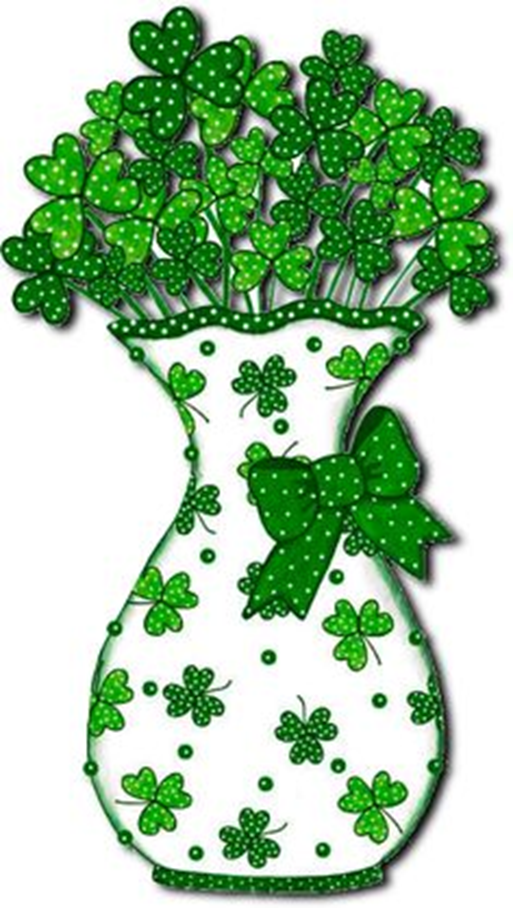 Автор:учитель английского языкаСтепанова Ольга Михайловна2018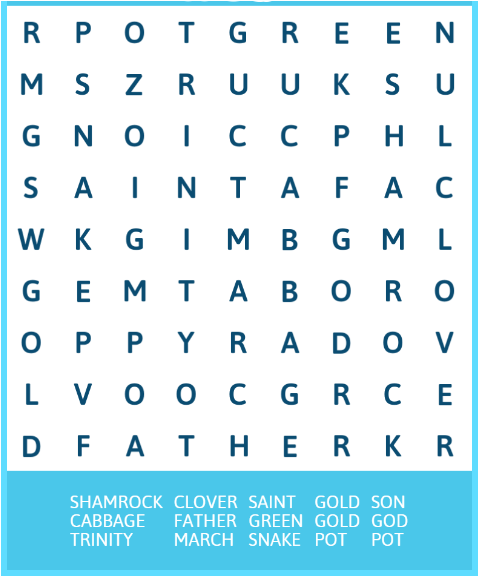 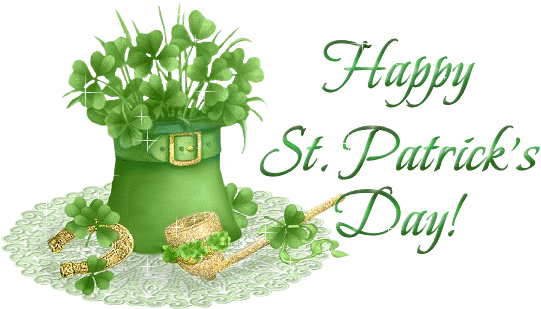 Ответы: 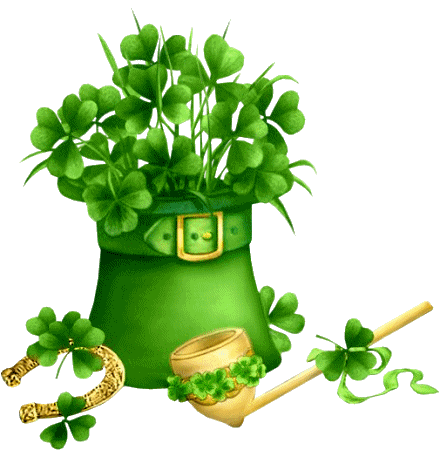 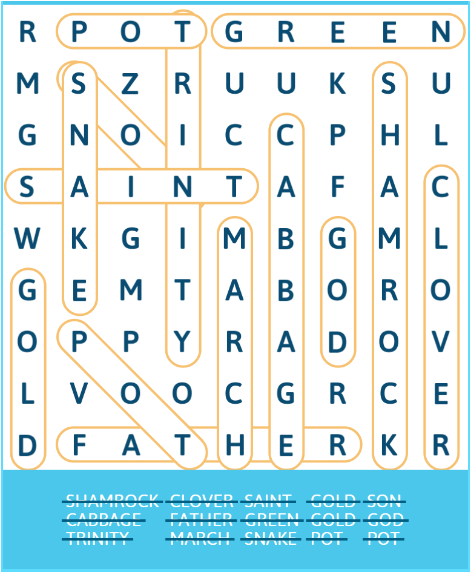 Изображения взяты на сайте    http://yandex.ru 	Условия использования сайта https://yandex.ru/legal/fotki_termsofuse/ 